lMADONAS NOVADA PAŠVALDĪBA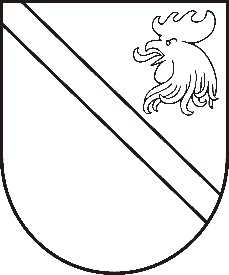 Reģ. Nr. 90000054572Saieta laukums 1, Madona, Madonas novads, LV-4801 t. 64860090, e-pasts: pasts@madona.lv ___________________________________________________________________________MADONAS NOVADA PAŠVALDĪBAS DOMESLĒMUMSMadonā2020.gada 5.novembrī						          	      		       Nr.465									       (protokols Nr.23, 5.p.)Par atstādināšanas no darba termiņa pagarināšanu Madonas novada pašvaldības izpilddirektorei Vitai Robaltei	Pamatojoties uz likuma “Par pašvaldībām” 21. pantu un Latvijas Republikas Augstākās tiesas nolēmumiem lietās par atstādināšanas maksimālā termiņa noteikšanu darbiniekiem – arodbiedrību biedriem un Darba likuma 58. panta piektās daļas dažādo interpretāciju (piemēram, Latvijas Republikas Augstākās tiesas Senāta Civillietu departamenta 2013. gada 23. janvāra spriedumā SKC 103/2013 u.c.), atklāti balsojot: PAR – 11 (Zigfrīds Gora, Artūrs Grandāns, Gunārs Ikaunieks, Valda Kļaviņa, Agris Lungevičs, Ivars Miķelsons, Andris Sakne, Rihards Saulītis, Inese Strode, Aleksandrs Šrubs, Gatis Teilis), PRET – NAV, ATTURAS – NAV, Madonas novada pašvaldības dome NOLEMJ:Pagarināt ar Madonas novada pašvaldības domes priekšsēdētāja 2020. gada 11. augusta rīkojumu Nr. MNP/2.4.16./20/219 noteikto termiņu Vitas Robaltes atstādināšanai no darba bez darba algas saglabāšanas līdz stāsies spēkā galīgais tiesas nolēmums civillietā C30639620 vai kompetentās institūcijas lēmums kriminālprocesa ietvaros par aizliegumu Vitai Robaltei ieņemt Madonas novada pašvaldības izpilddirektores amatu, atkarībā no tā, kurš no šiem notikumiem iestāsies agrāk.Šī lēmuma izpildi uzdot nodrošināt Madonas novada pašvaldības domes priekšsēdētājam Agrim Lungevičam, līdz 2020. gada 11. novembrim izdodot attiecīgu rīkojumu par termiņa pagarināšanu V.Robaltes atstādināšanai no darba bez darba algas saglabāšanas.Domes priekšsēdētājs					         	         A.LungevičsE.Zāle 64860095